Colegiul Tehnic T.F.,,Anghel Saligny’’ - SimeriaProf. Cosma Teodora                                                              Propoziție, predicat, cuantificatori       NoțiuniAplicații1. Propoziția este un enunț adevărat sau fals, însă nu ambele simultan. Notația: p, q, r, s etc.v(p) = 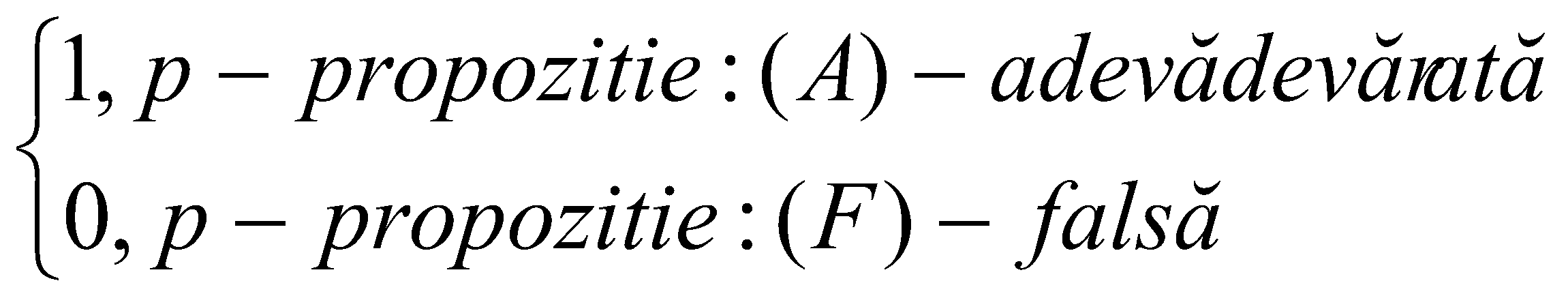 Compunerea propozițiilor se face cu ajutorul conectorilor logici:negația, conjuncția, disjuncția, implicația, echivalența, definiți prin tabele de adevăr: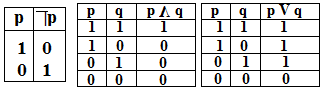 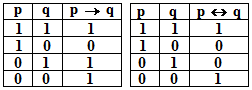 2. Predicatul este o propoziție dependentă de una sau mai multe variabile, adevărată sau falsă în funcție de valorile atribuite variabilei, respectiv, variabilelor.Notația: p(x), q(x, y), r(a, b, c), .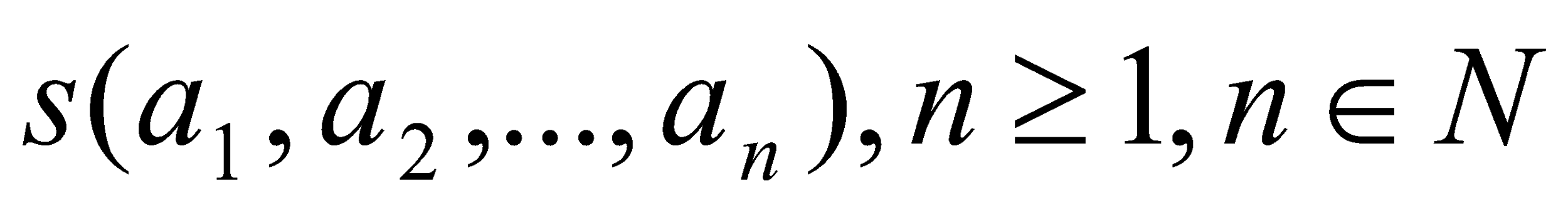 - universul predicatului; M –mulțime precizată, în care realizăm procesul de cuantificare, utilizând cuantificatorii logici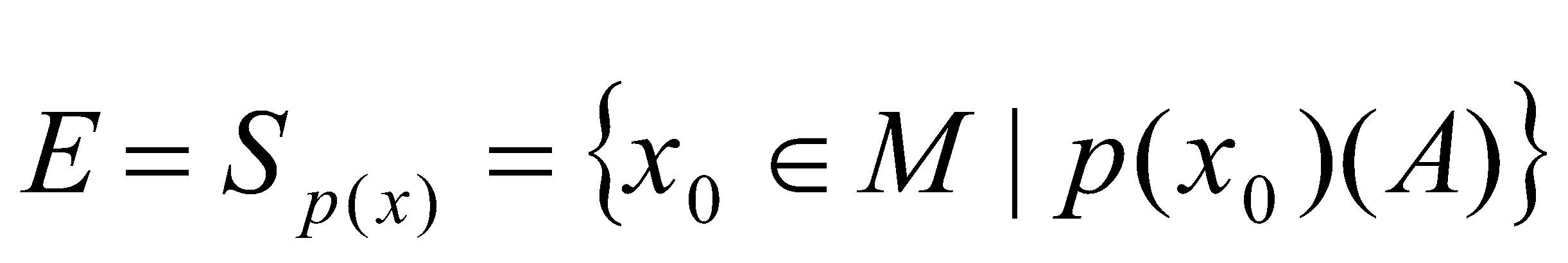 ,,’’- ecuantificatorul existențial și ,,’’- cuantifica-torul universal.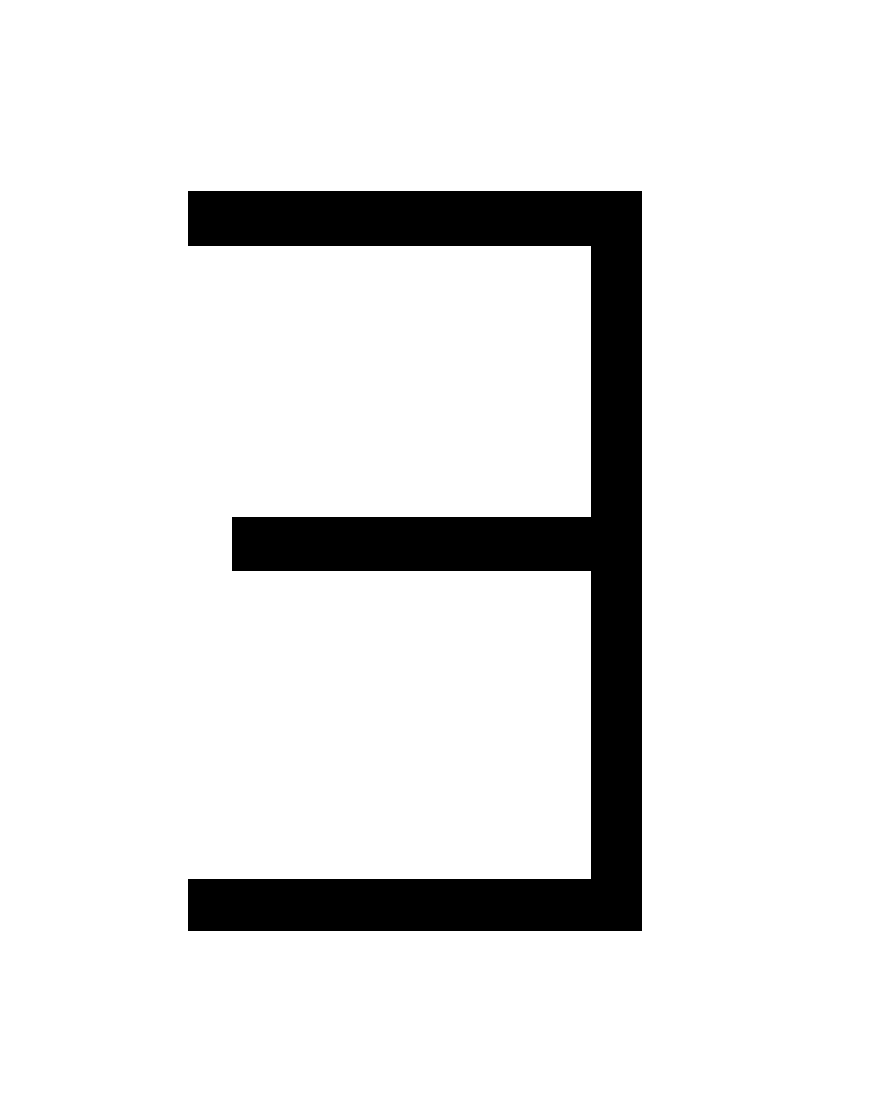 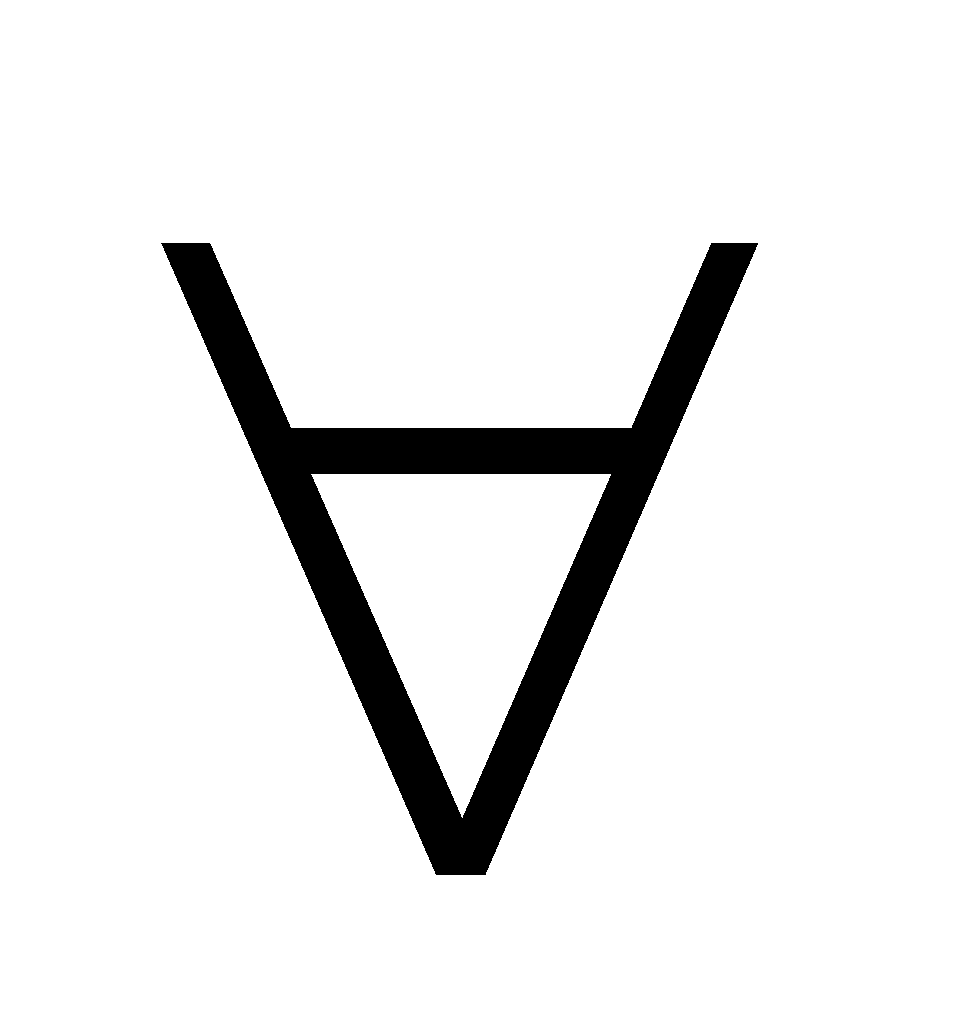 Reguli de negație a predicatelor :  și , unde.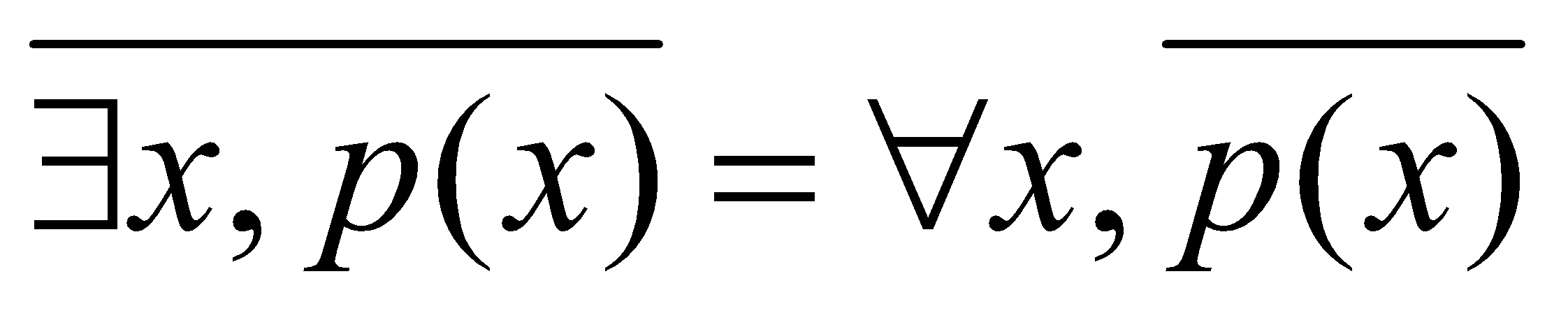 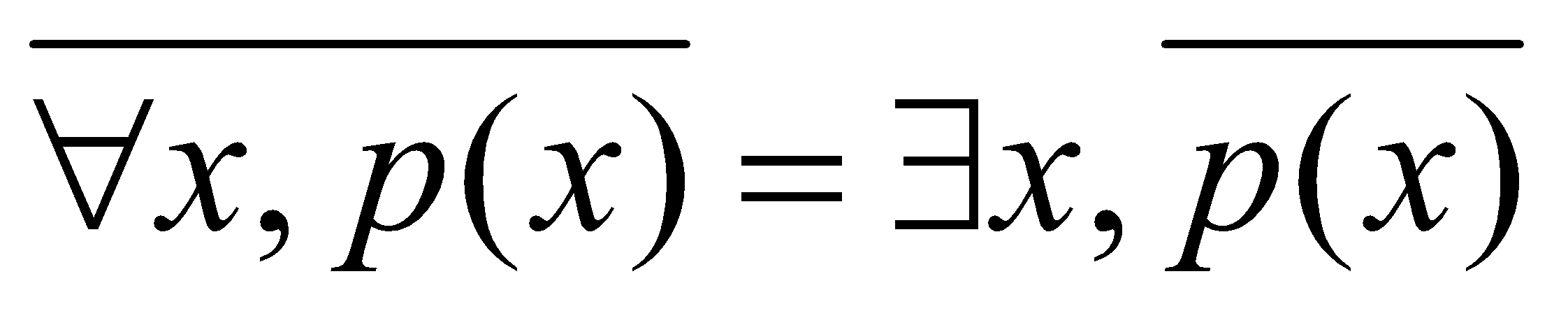 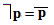 3. Tautologia este o formulă propozițională adevărată, notată, oricare ar fi valoarea de adevăr a propozițiilor componente:.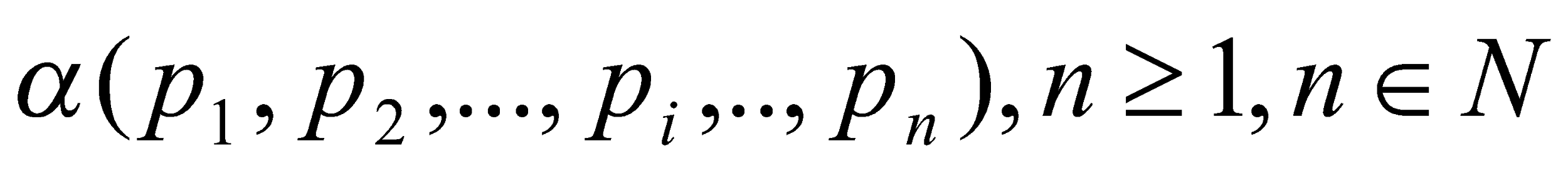 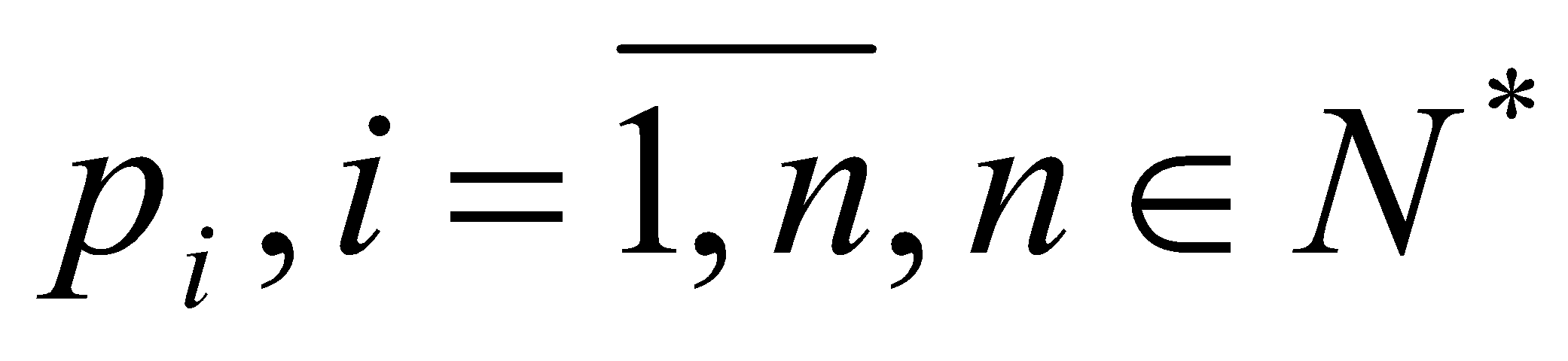 Exemple:1) Legile lui De Morgan: 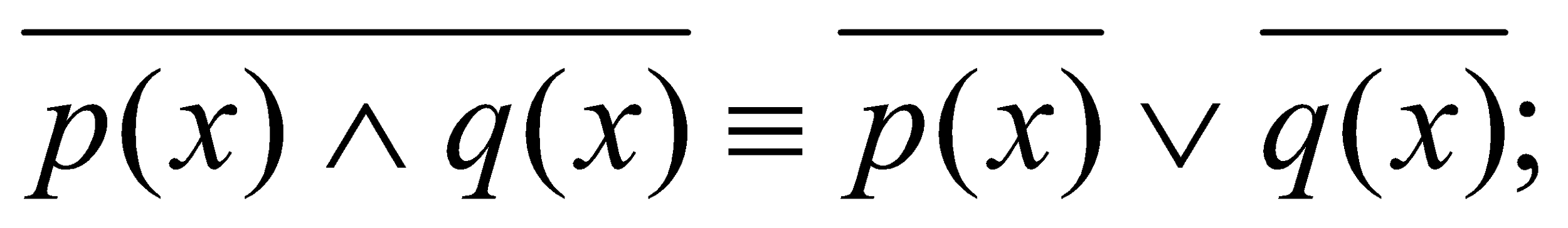 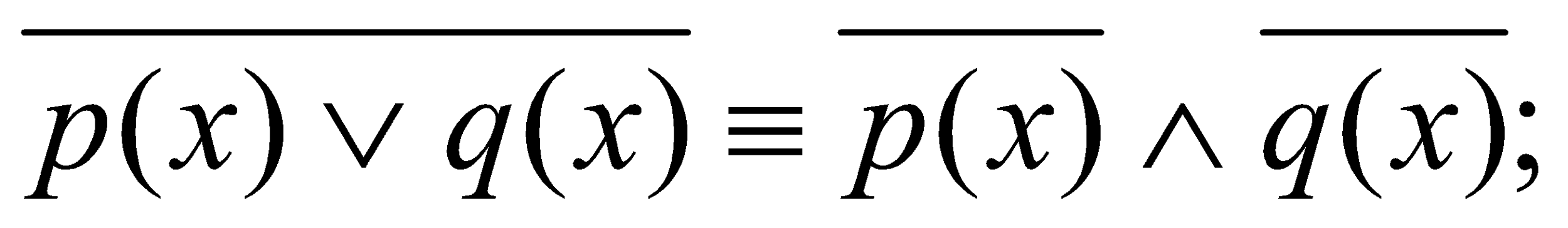 2) Principiul dublei negații: 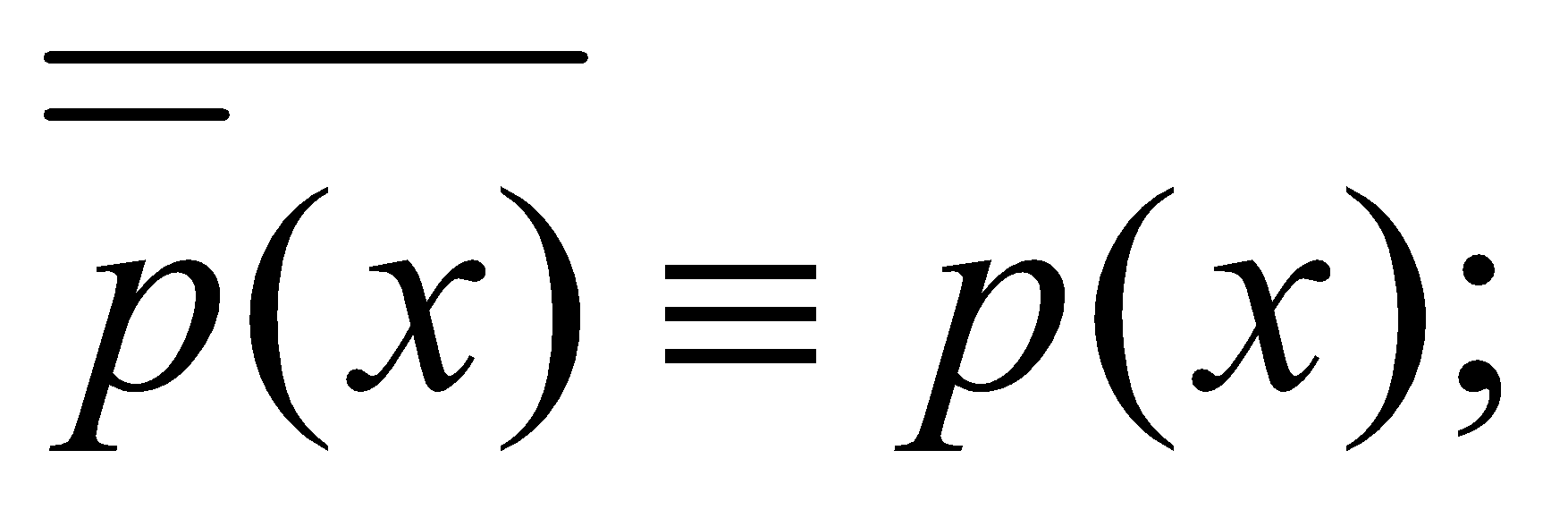 3) Principiul terțiului exclus: 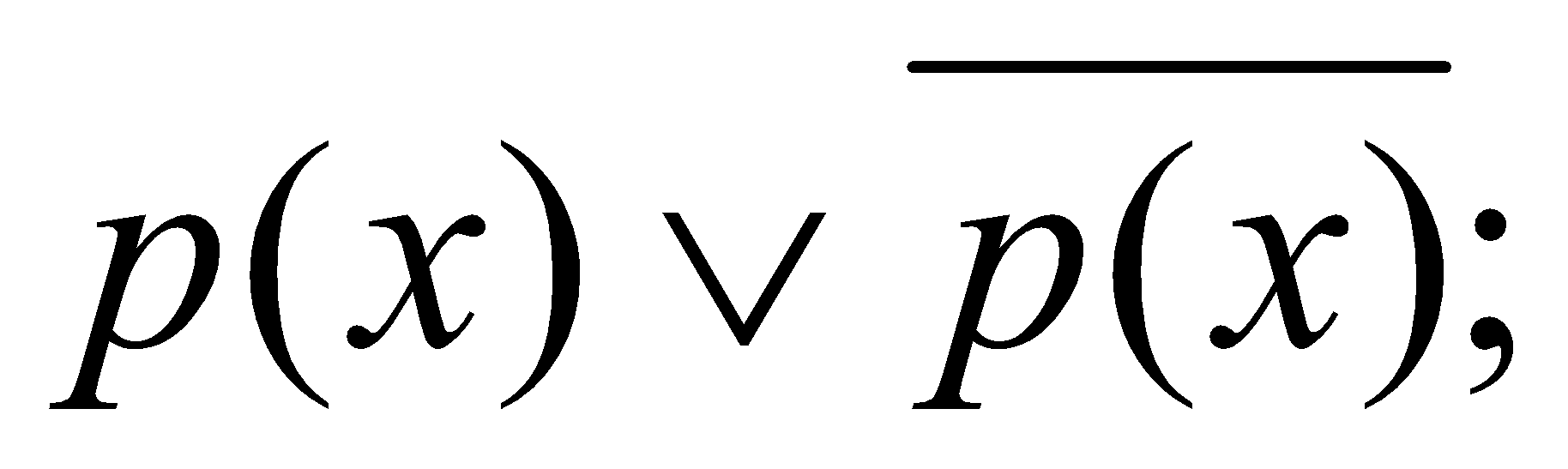 4) Principiul contradicției:  (F)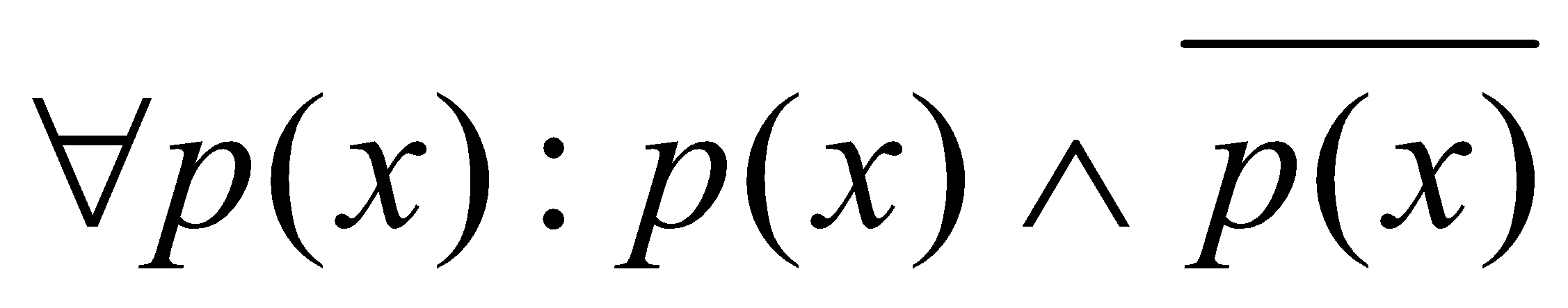 5) Principiul noncontradicției: .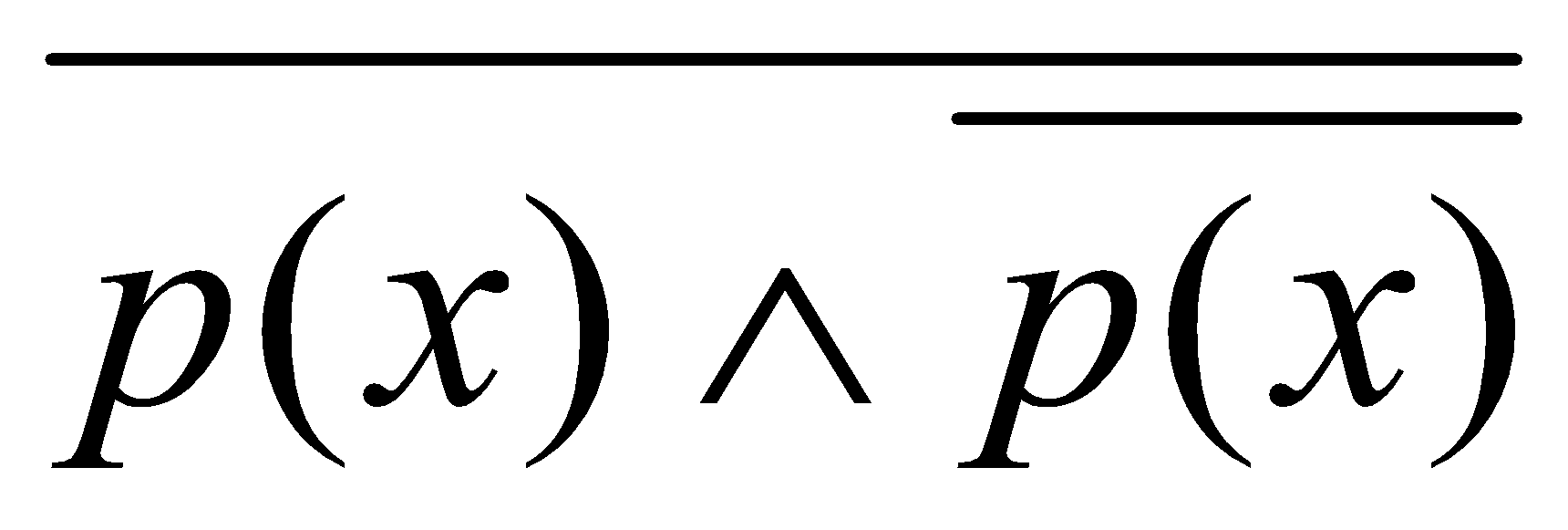 1. Se dau propozițiile p: ,,Orice paralelogram este romb’’ și q: ,,Orice dreptunghi este paralelogram’’. Stabiliți valoarea de adevăr a propozițiilor: p;  q;  ;  ; ;  ;  ; .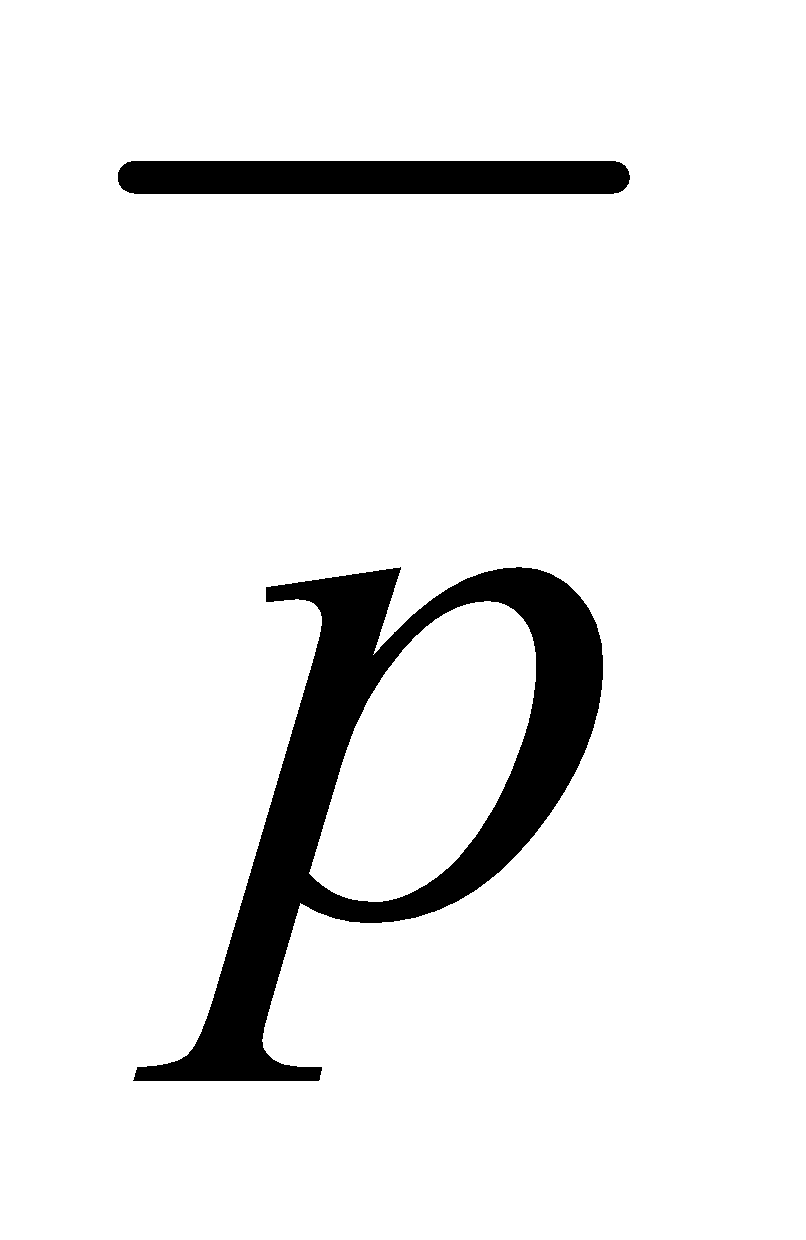 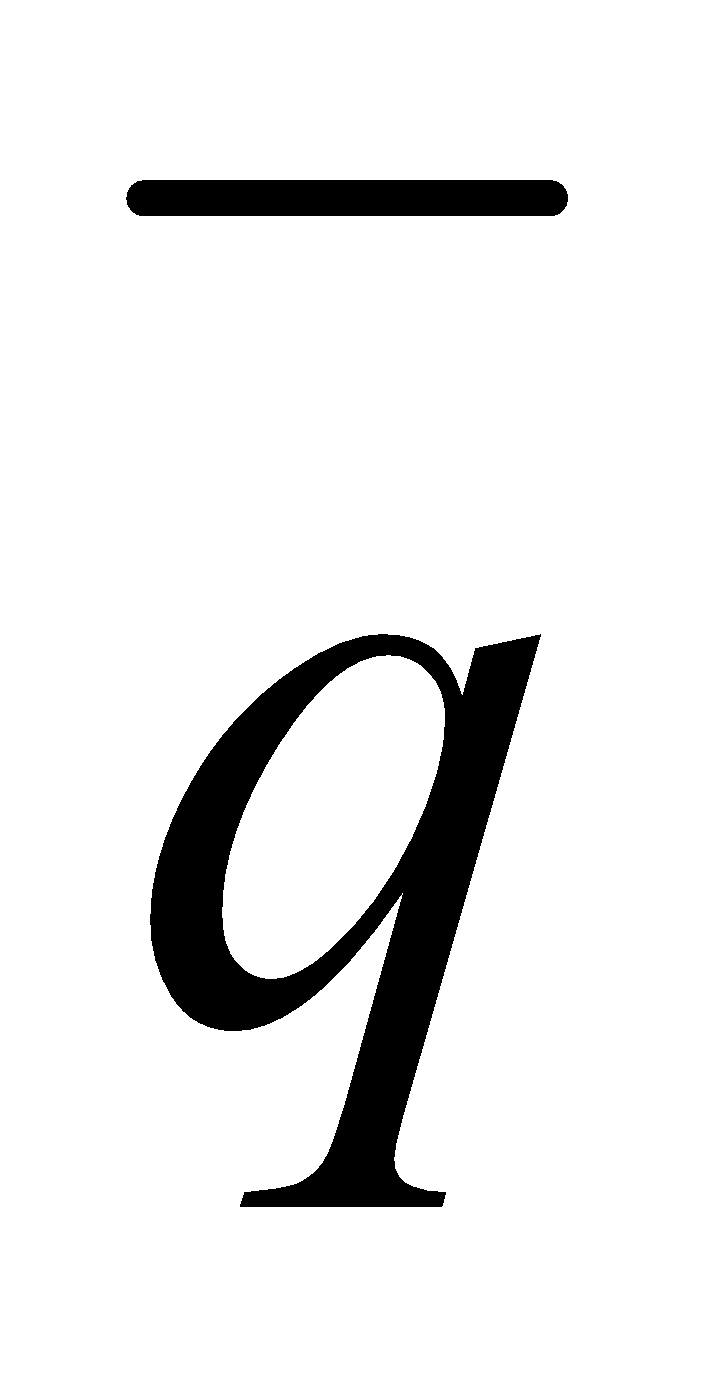 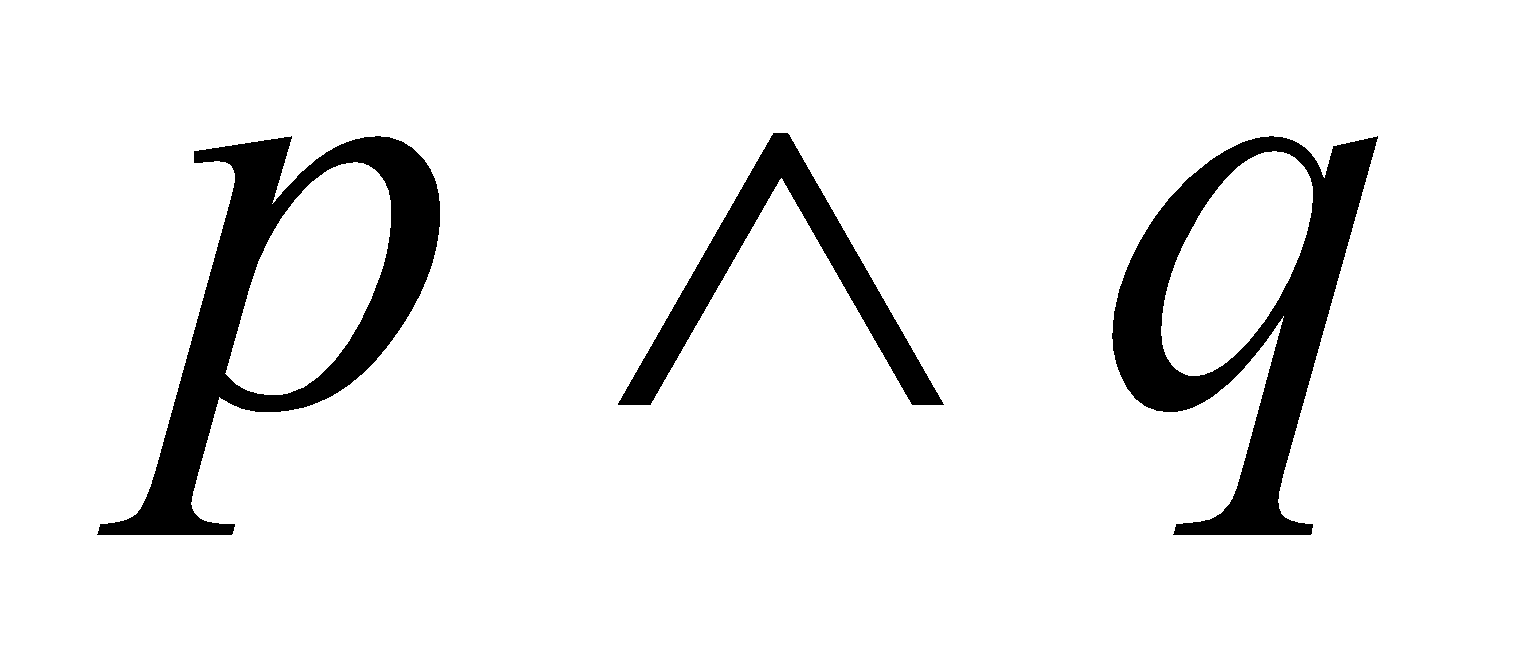 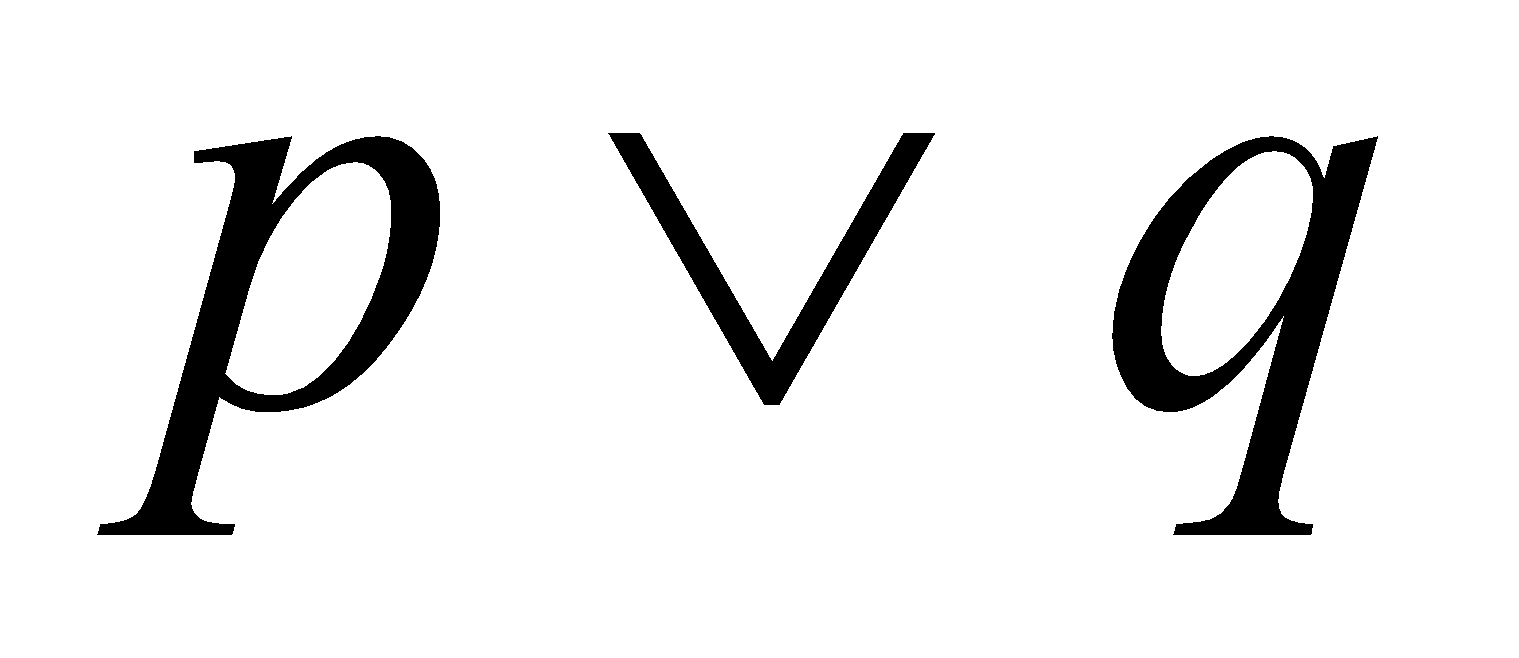 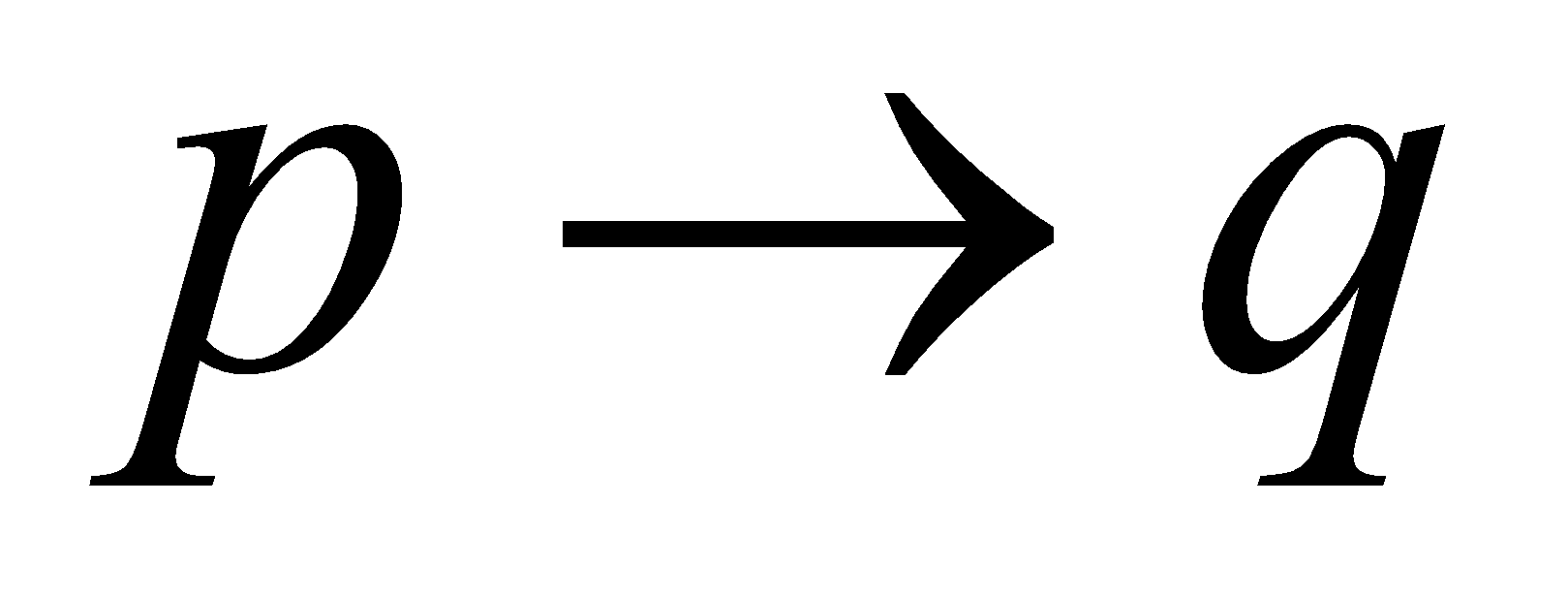 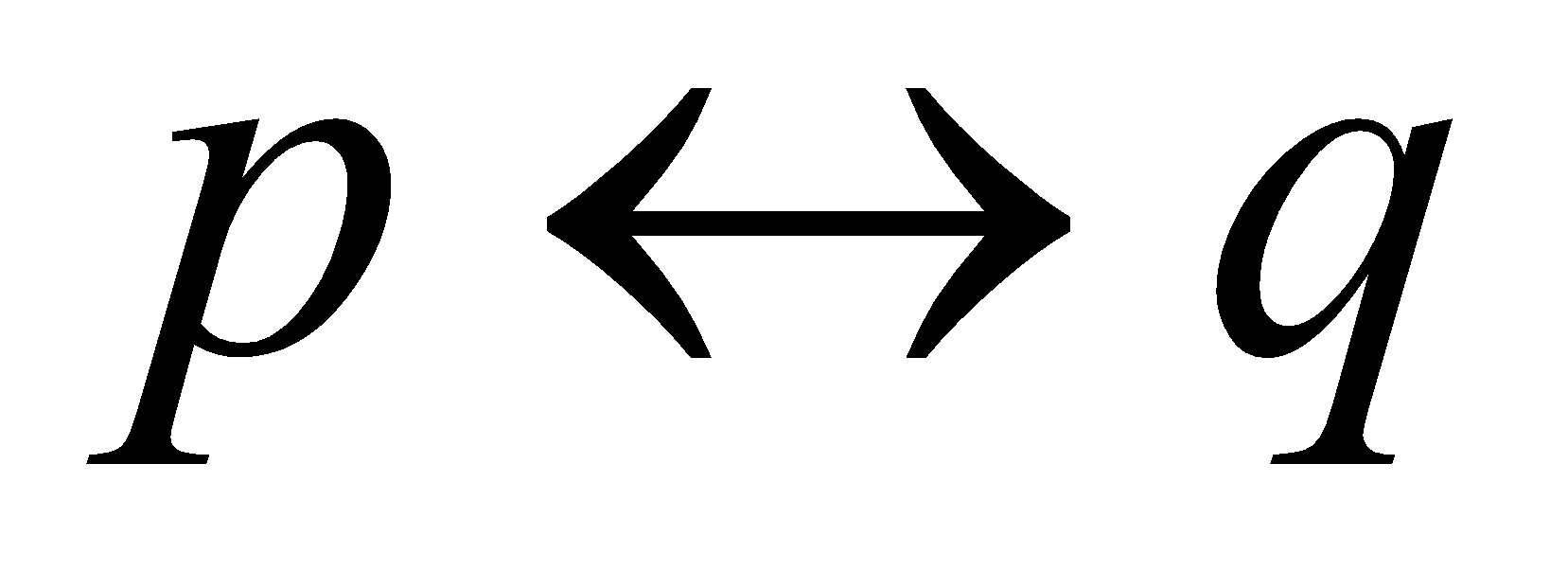 2. Se dau predicatele,,xN, p(x)’’, respectiv: p(x): ,,9 îl divide pe x’’  și  ,,xN, q(x)’’, respectiv:  q(x): ,,Ultima cifră a numărului  este 6’’. 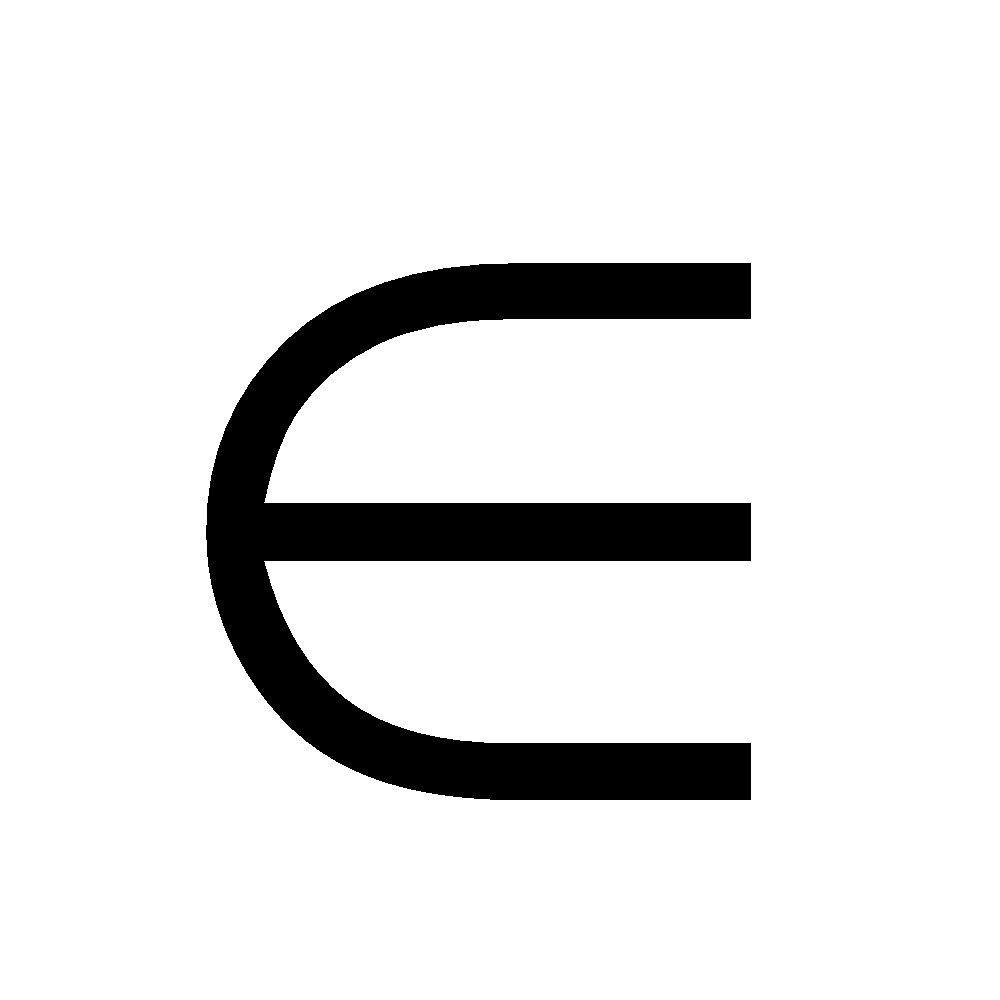 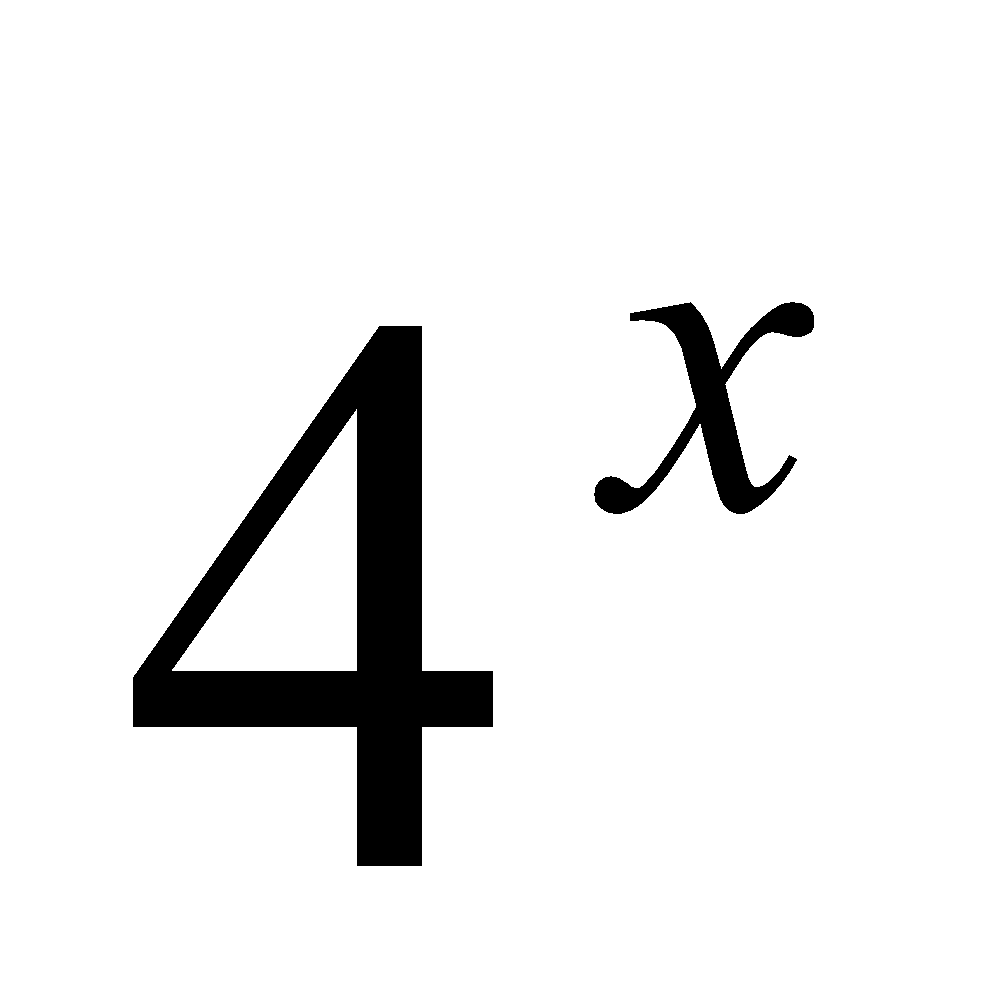 Determinați valoarea de adevăr a propozițiilor: p(2),  p(36),  p(135),  p(200),  p(300),  p(420), p(500), p(600), p(1000).3. Se consideră predicatul p(x, y): ,,x – 5y = 10’’, x,yZ. Stabiliți valorile de adevăr pentru propozițiile:p(-40, 6)p(-10,-2) p(100, y)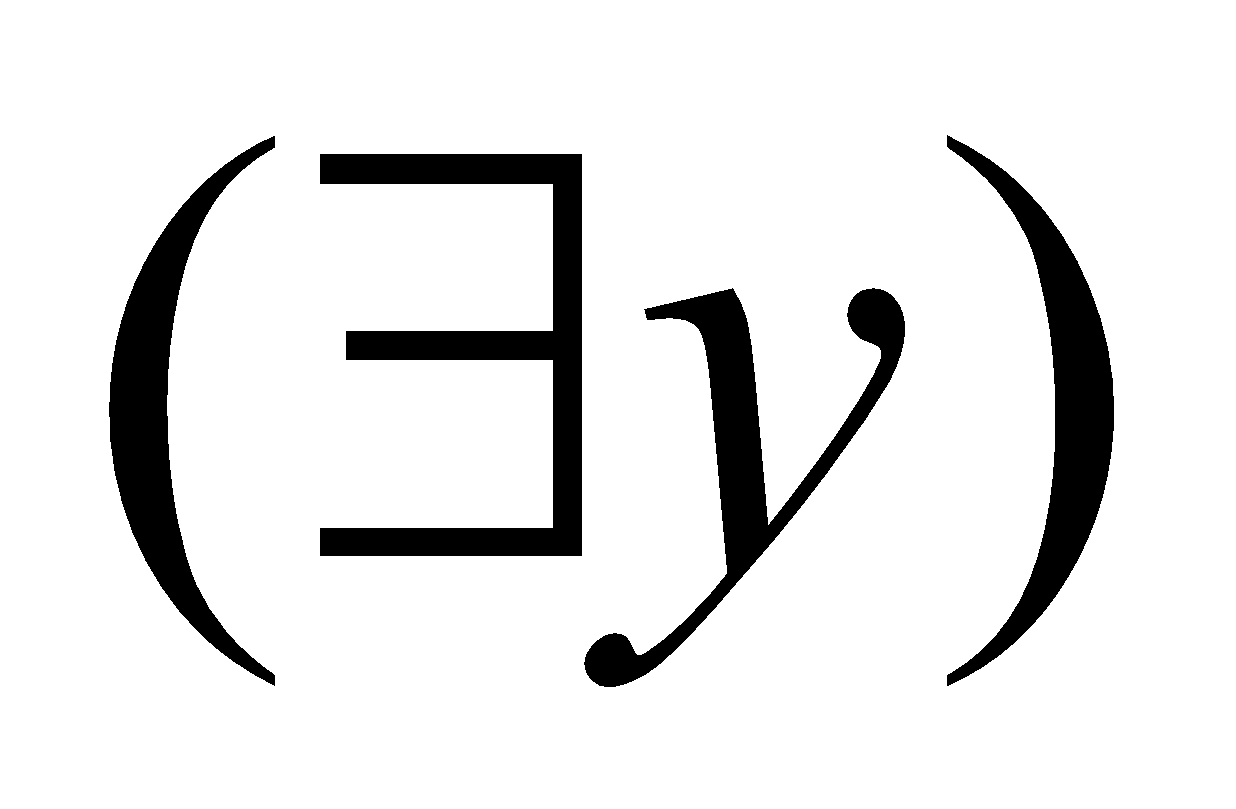  p(x, y)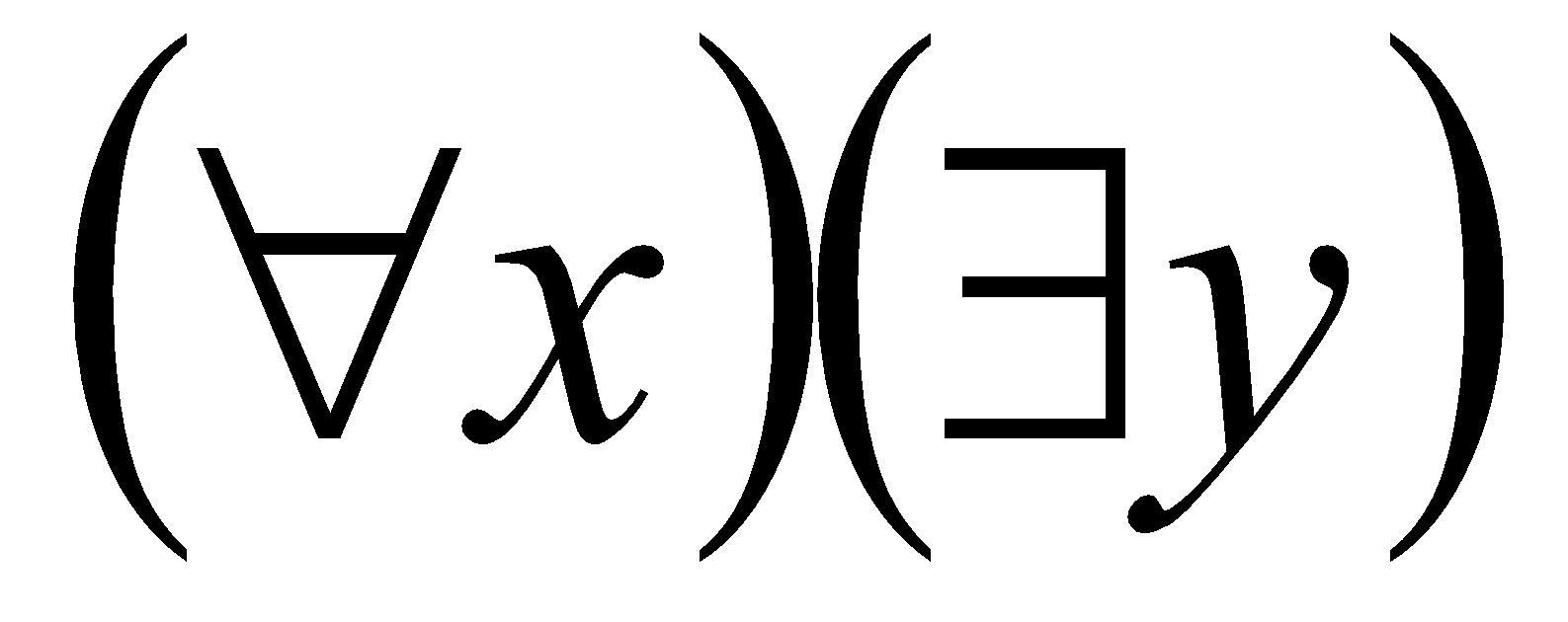 p(x, y)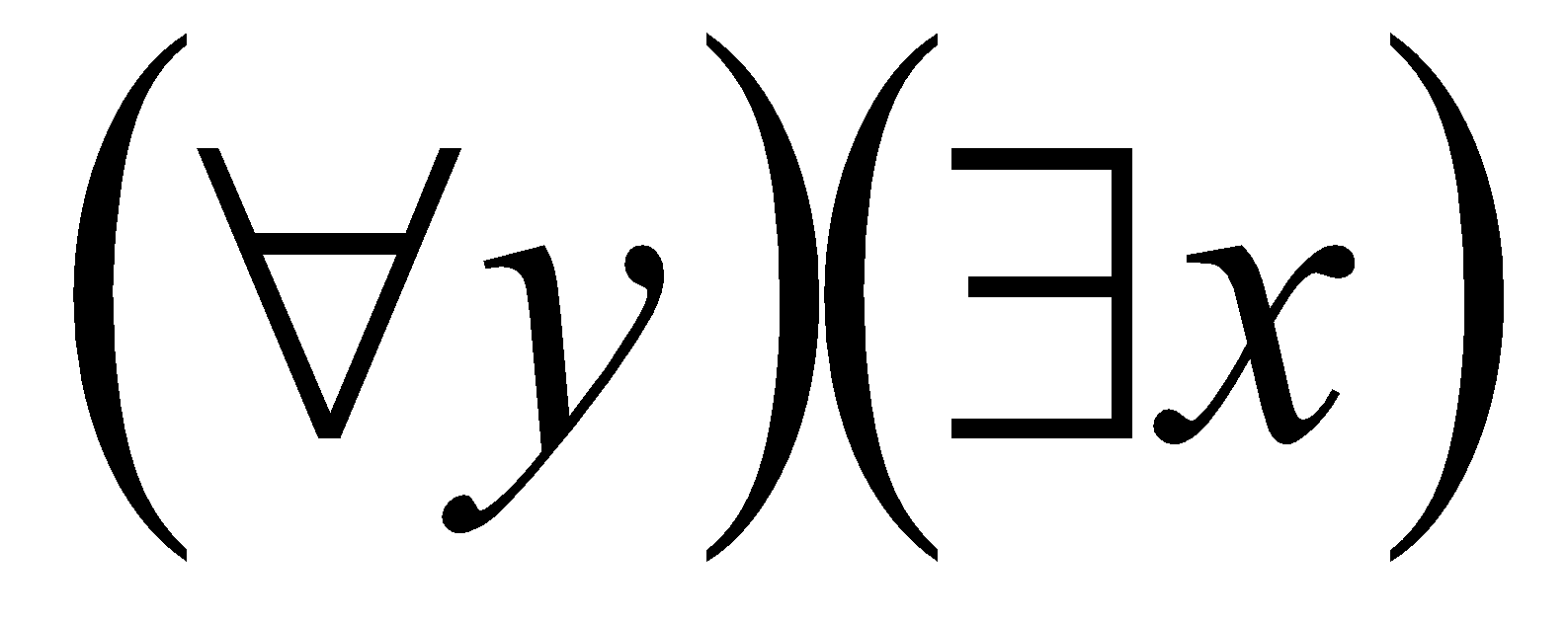 p(x, y).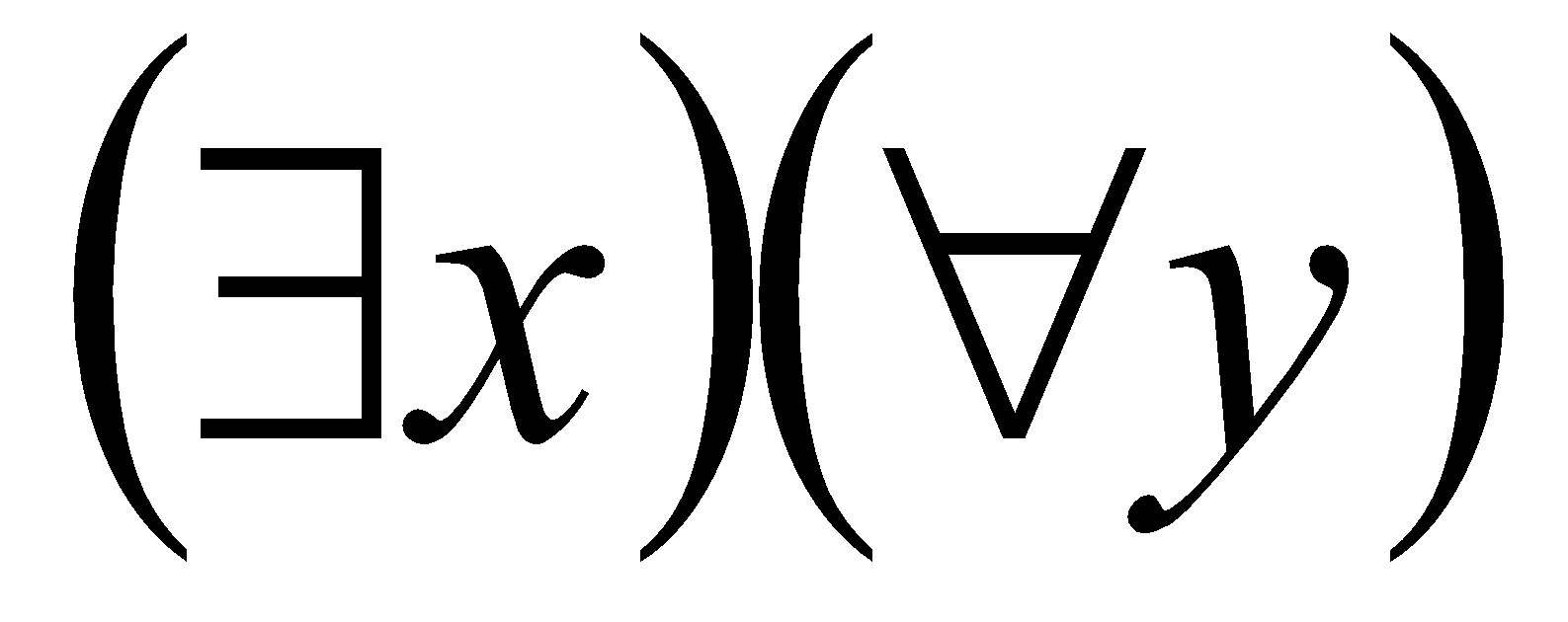 